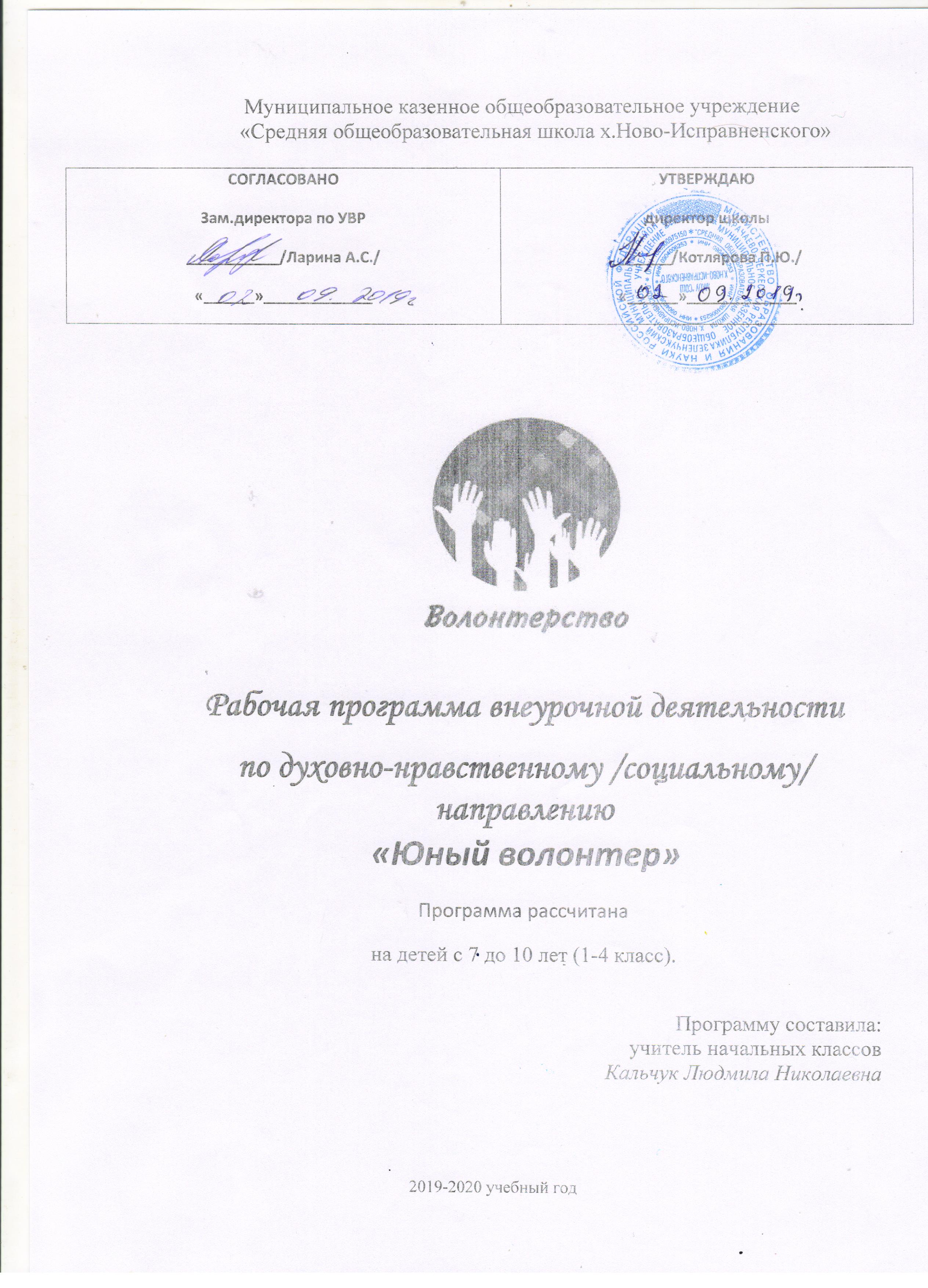 СОДЕРЖАНИЕ1. Пояснительная записка………………………………………………………..2. Планируемые результаты……………………………………………………3. Содержание программы……………………………………………………...4. Учебно-тематический план…………………………………………………..5. Список литературы…………………………………………………………...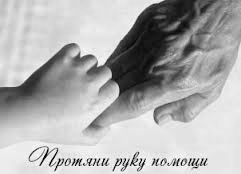 И не бойтесь пробовать! Даже самая маленькая помощь может сделать мир светлее.Без здоровья и мудрость незавидна, и искусство бледно,
и сила вяла, и богатство бесполезно, и слово бессильно
ГерофилЦель и задачи программы:Цель: приобретение учащимися жизненного опыта и умения связать этот опыт с жизненными ценностями социума.Задачи программы:создать условия для успешной социализации учащихся в школе и внешкольном пространстве;формировать знания о нормах и правилах поведения в обществе, социальных ролях человека;согласовывать свои потребности с возможностями их реализации в наличной социальной среде;формировать позитивную самооценку, самоуважение, конструктивные способы самореализации.Пояснительная запискаСтремительные политические, социально-экономические изменения, происходящие сегодня в обществе, диктуют новые требования как к организации самого учебно-воспитательного процесса в средней школе, так и к содержанию образования. В период стремительной глобализации и информатизации жизненного пространства, засилия рекламы и подмены ценностей, ребенок  каждый день должен делать выбор, противостоять соблазнам жизни, сохранить здоровье и отстоять свою жизненную позицию, основанную на знании и собственном приобретённом опыте. В Общенационациональной программе развития воспитания детей в РФ важнейшими проблемами воспитания названы размытость нравственных представлений и гражданских принципов детей и молодежи и асоциальное поведение. Одной из задач гражданского и патриотического воспитания, согласно программе, является формирование у детей активной жизненной и гражданской позиции, основанной на готовности к участию в общественно-политической жизни страны и государственной деятельности. Целью развития системы профилактики асоциального поведения и детской безнадзорности является усиление сопротивляемости личности негативным влияниям среды. Важнейшей задачей названо формирование у ребят навыков социальной и личностной компетентности, позволяющих им противостоять приобщению к употреблению психоактивных веществ, алкоголизму, курению в условиях давления социального окружения: умения общаться, понимать других людей, а также собственного достоинства и уважения к другим, умения отстаивать свое мнение, считаться с мнением окружающих, противостоять внешнему давлению.“ Стратегия модернизации содержания общего образования ” определят основную конечную цель образования – как приобретение учащимся определенного набора компетенций, владение которыми позволит  успешно социализироваться в будущей жизни и профессии. В Концепции модернизации российского образования на период до 2010 года указывается, что “ Общеобразовательная школа должна формировать целостную систему универсальных знаний, умений и навыков, а также опыт самостоятельной деятельности и личной ответственности обучающихся, то есть ключевые компетенции, определяющее современное качество содержания образования ”. О каких же ключевых компетенциях идёт речь? Совет Европы определил пять групп ключевых компетенций.   Именно первую группу и составляют политические и социальные компетенции. Компетенции, владение которыми позволит молодым людям брать на себя ответственность, участвовать в совместном принятии решений, регулировать конфликты ненасильственным путём, участвовать в функционировании и улучшении демократических институтов. Компетенция выходит за рамки знаний и умений, она включает мобилизацию знаний, умений, поведенческих отношений, ориентированных на условия конкретной деятельности. Социальные компетенции подразумевают овладение такими качествами как умение извлекать пользу из опыта и решать проблемы, умение противостоять неуверенности и сложности и оценивать социальные привычки, связанные со здоровьем, потреблением и окружающей средой, умение сотрудничать и работать в группе, включаться в проект и организовывать свою работу. Быть социально активным значит не только понимать и осознавать свою ответственность за свою жизнь и здоровье, но защищать и пропагандировать свою социальную и политическую позицию, помогать другим и поддерживать в сложных жизненных ситуациях.  Как и всякая иная компетенция, социальная компетенция базируется и основывается на опыте и деятельности самих обучающихся. Нельзя научиться быть социально активным, не участвуя в самой деятельности. Приобретение компетенций напрямую зависит от активности самих учащихся. А формирование компетенции связано с педагогическими новациями содержания, формы и технологии воспитания.    Ушедшие в прошлое старые формы организации досуга учащихся и изменившаяся социально-экономическая обстановка в стране, требовало появления новых подходов и методов активизации. Именно поэтому появления новых форм вовлечения ребят в социальную активность, призвано способствовать формированию и совершенствованию политической и социальной компетентности подрастающего поколения. Волонтёрское движение, на мой взгляд, может стать одной из таких форм работы.  Волонтеры (от англ.Volunteer - доброволец) – это люди, делающие что-либо по своей воле, по согласию, а не по принуждению.Волонтерские или добровольческие организации - это свободные союзы людей, объединенных каким-либо общим специальным интересом. Их деятельность связана, как правило, с благотворительностью, милосердием.  В России сегодня действует много молодежных волонтерских объединений, которые занимаются пропагандой здорового образа жизни. Волонтерское движение сейчас развивается довольно бурно. И одна из основных причин этого – добровольность и свобода выбора. Добровольно выбранная социально значимая деятельность неизмеримо выше для личности ребенка навязанной извне. К тому же, формирование компетентности возможно только в единстве с ценностями человека, т.е. при глубокой личной заинтересованности человека в данном виде деятельности.  Миссия нашего волонтерской деятельности – внести вклад в физическое и нравственное оздоровление общества, сделать жизнь окружающих светлее и ярче.Цель: оказать позитивное влияние на сверстников при выборе ими жизненных ценностей.Мы понимаем, что невозможно заставить человека жить здоровой и гармоничной жизнью, если он этого не хочет. Но мы можем помочь ему осознать ответственность за свою жизнь и поставить его в ситуацию свободного выбора. Иначе говоря, сформировать его социальную компетенцию.Активная жизненная позиция, умение взаимодействовать и включаться в проект, умение получать и передавать информацию – это то, чем должен обладать волонтер для успешной работы. Все это будет формироваться в процессе подготовки волонтеров – на профилактических и обучающих занятиях, на тренинговых занятиях, учебах и сборах. Благо, что волонтеры просто вынуждены применять все свои умения на практике. По принципу “равный-равному” волонтеры будут передавать сверстникам информацию на днях профилактики, в выступлениях на сцене, на занятиях с элементами тренинга, в ролевых и интерактивных играх. Обучая других, будут обучаться сами.  Работа в волонтерском отряде поможет ребятам поменяться внутренне, и даже внешне. Взгляд из равнодушного превратится в горящий и заинтересованный. Сам ребенок обретет самоуважение, станет уверенным и привлекательным для окружающих. В дальнейшей жизни им проще будет общаться, взаимодействовать и включаться в любую деятельность, они будут уметь оказывать положительное влияние на людей, легко занимать лидерские позиции, проявлять в то же время толерантность и уважение к окружающим.Основными идеями программы являются:1.Идея развития:- развитие ученика, его творческой индивидуальности в учебно-воспитательном процессе;- развитие личности учащихся;2. Идея творчества:- создание атмосферы, стимулирующей всех субъектов образовательного процессатворчеству;- творчество пронизывает всю жизнедеятельность участников образовательного пространства.3. Идея сотрудничества:- партнерские отношения субъектов воспитательной системы;- совместная деятельность детей и взрослых.4. Идея толерантности:- развитие коммуникативных навыков, укрепляющих социальные связи;- развитие социальной восприимчивости учащихся, доверия, способности к эмпатии, сочувствию;- обучение конструктивным способам выхода из конфликтов.В совокупности все эти идеи направлены на формирование социально активной, физически здоровой, толерантной, творческой и трудолюбивой личности, способной адаптироваться в условиях постоянно меняющегося мира, путем создания оптимально благоприятных условий организации учебно-воспитательного процесса.Принципы: активности, самостоятельности и добровольности, учета индивидуальных интересов и склонностей учащихся, социальной значимости деятельности, приоритета общечеловеческих ценностей, целенаправленности, взаимодействия с социальной средой.Задачами сотрудничества являются:-усиление нравственных аспектов школьной жизнедеятельности детей- гуманизация взаимоотношений семьи и школы;- развитие у школьников опыта формального и неформальногообщения с взрослыми;- освоение родителями навыков делового общения и сотворчества с учителями и детьми;- оказание родителями содержательной помощи учителю в организации учебно-воспитательной работы, в том числе обучение детей в домашних условиях.Сотворчество учителей и родителей в воспитании, обучении и развитии детей во внеурочной деятельности может успешно осуществляться по следующимнаправлениям (содержание сотворчества):непосредственное участие родителей в организации различимыхформ совместной внеурочной работы с детьми;развитие сотрудничества с учителями и детьми в учебно-познавательной, исследовательской деятельности в школе и в домашнихусловиях и др.Методологические подходы: системный, компетентностный, активно-деятельностный, социально-ролевойОсновные технологии в воспитательной работеЛичностно-ориентированная технология – ставит личность ребенка в центр воспитательной работы, обеспечивает комфортные, бесконфликтные и безопасные условия ее развития.Технология игровой деятельности – формирует мотивацию к какой-либо деятельности, основанной на интересе (ролевые, деловые игры).Технология организации воспитательной деятельности, которая основана на коллективной деятельности.Технология саморазвивающего обучения, в процессе деятельности личность начинает на этой базе свободно и самостоятельно выбирать цели и средства деятельности, управлять своей деятельностью, одновременно совершенствуя и развивая свои способности к ее осуществлению, изменяя и воспитывая себя.Технология педагогической поддержки - представляет собой педагогическую, психологическую, социальную, медицинскую поддержку. Технология сотрудничества - учитель и учащиеся совместно вырабатывают цели, задачи содержание воспитательной деятельности. Данная технология используется с учетом возрастных особенностей учащихся.Материально-техническое обеспечение:выбор оптимальных условий и площадок для проведения различных мероприятий,материалы для оформления и творчества детей,наличие канцелярских принадлежностей,аудиоматериалы и видеотехника,компьютеры,телевизор,проектор,экран и др.Формы работы:встречи с представителями правовых структур, органов правопорядка;посещение музеев , встречи с ветеранами войны и труда;конкурсы, викторины по правовой и патриотической тематике;участие в конкурсах и концертах, посвященных правовой и патриотической тематике;походы, праздники, часы общения;мероприятия месячника, посвященного Дню защитника Отечестваблаготворительные акции «Акция Добра» (ко дню пожилого человека), «Посылка воину» ( к Дню защитника Отечества),«Солдатский платок», «Новогодняя гирлянда»,«Весенняя неделя Добра»,«Цветы ветеранам»,трудовые десанты,шефство над ветеранами войны и труда (встречи с ветеранами, чествование ветеранов, помощь ветеранам).интерактивные игры,встречи с интересными людьми, ветеранами,экскурсии,конкурсы чтецов, сочинений, рисунков;творческие проекты.Виды деятельности:изучение учащимися правовых норм государства, законов и формированиеответственного к ним отношения;организация и проведение внеклассных мероприятий, направленных на формирование;умений и навыков правового поведения;сотрудничество с правовыми организациями в целях правового просвещения учащихся;формирование способности руководствоваться в ситуациях нравственно-правового выбора мотивами долга, совести, справедливости;изучение биографий выдающихся земляков, оставивших добрую память в истории села, малой Родины.развитие патриотических чувств учащихся через организацию проведение внеклассных мероприятий, формирующих патриотизм на практике, а не на словах;организация встреч с представителями общества - истинными гражданами и патриотами своей страны;создание условий для проявления истинного патриотизма учащихся, любви к Родине;к школе, селу, в котором ученик растет;посещение мест, связанных с памятью поколений, формирование культуры проявления патриотизма и гражданской позиции;демонстрация примеров проявления молодежью гражданской позиции и мужества, патриотизма;поощрение учащихся, проявляющих гражданскую позицию, мужество и героизм;активное сотрудничество с социумом и общественными организациями по развитию патриотизма, гуманного отношения и гражданской позиции учащихся.Требования к уровню знаний и умений, полученных в ходе реализации программы по направлению социализации.Учащийся должен:Знать:социально одобряемые термины и понятия;приемы социально-психологического взаимодействия;особенности группового и личностного общения;возрастные особенности личности;способы разрешения конфликтных ситуаций.Уметь:применить знания на практике;взаимодействовать в социуме;диагностировать и анализировать ситуацию;найти конструктивный выход из сложной или конфликтной ситуации;быть успешным в социально одобряемом поведении.Получить опыт практической деятельности в области:социального анализа ситуации;рефлексии;самовоспитания;самореализации; саморегуляции.Ожидаемые результаты:повышение социальной активности учащихся,готовности принять личное практическое участие и внести реальный вклад в улучшение социальной ситуации в местном сообществе;повышение уровня общей культуры учащихся;формирование навыков коллективной работы по подготовке и реализации собственными силами реального социально полезного дела.повышение уровня воспитанности, дисциплинированности учащихся;повышение уровня установки на социальную желательность в поведении учащихся;повышение уровня проявления социально одобряемого поведения.формирования милосердия, толерантности;воспитание любви к своей малой Родине.Планируемые результаты УУД:Личностные: 1.Патриотизм, уважительное отношение к Отечеству, чувство ответственности и долга перед Родиной.2. Ответственное отношение к учению, готовность и способность к саморазвитию и самообразованию на основе мотивации к обучению и познанию.Сформированы:- целостное мировоззрение, соответствующее современному уровню развития науки и общественной практики;- нравственные чувства, ответственное отношение к собственным поступкам;- коммуникативные компетентности в общении и сотрудничестве;- ценности здорового и безопасного образа жизни, основы экологической культуры.Освоены социальные нормы, правила поведения, роли и формы социальной жизни в группах и сообществах.Осознание значения семьи в жизни человека и общества, уважительное и заботливое отношение к членам своей семьи.Развито эстетическое сознание через освоение художественного наследия народов России.Метапредметные результаты (Регулятивные УУД)1.Самостоятельно определять цели, планировать пути их достижения, ставить и формулировать новые задачи в учёбе и познавательной деятельности, выбирать наиболее эффективные способы их решения.2.Осуществлять контроль своей деятельности в процессе достижения результата.3.Корректировать свои действия в соответствии с изменяющейся ситуацией.4.Владеть основами самоконтроля, самооценки, принятия решений и осуществления осознанного выбора в учебной и познавательной деятельности.5.Владеть системой мыслительных навыков (сравнение, обобщение, анализ, синтез, классификация, выделение главного).6.Организовывать учебное сотрудничество и совместную деятельность с учителем и сверстниками.7.Уметь работать с информацией.Метапредметные результаты (Познавательные УУД)1.Освоение общеобразовательных программ на уровне требований федеральных государственных образовательных стандартов общеобразовательных программМетапредметные результаты (Коммуникативные УУД)1.Учитывать разные мнения и стремиться к координации различных позиций в сотрудничестве;2.Формулировать собственное мнение и позицию, аргументировать и координировать её с позициями партнёров в сотрудничестве;3.Аргументировать свою точку зрения, спорить и отстаивать свою позицию не враждебным для оппонентов образом;4.Задавать вопросы, необходимые для организации собственной деятельности и сотрудничества с партнёром;5.Адекватно использовать речь для планирования и регуляции своей деятельности;6.Владеть устной и письменной речью; строить монологическое контекстное высказывание;7.Использовать адекватные языковые средства для отображения своих чувств, мыслей, мотивов и потребностейУровни результатов социализации:1. УРОВЕНЬ. Персональный уровень (классный уровень) (Я в классе)Через индивидуальные беседы, игры, конкурсы, совместную коллективную деятельность, походы, экскурсии, акции развивать следующие способности:развивать творческие и деловые отношения со старшими и младшими школьниками;занимать социально ответственную позицию в отношении негативных событий и явлений окружающей жизни;быть толерантными.2. УРОВЕНЬ. Школьный уровень (Я в школе)участие в благоустройстве школьного и пришкольного пространства;участие в массовых мероприятиях (спортивные соревнования, ,, конкурс чтецов)3. УРОВЕНЬ. Выход в социум (Я в социуме)участие в выставках изобразительного искусства, в конкурсах и акциях, посвящённых социальным проблемам родного села (акции «Спеши сделать добро», «Сделаем село чище», «Зимняя планета детства», проекты по благоустройству дворовых территорий, поздравления ветеранов и пожилых людей и др).Оценка результативности работыВовлеченность учащихся в подготовку и проведение различных мероприятий.Количество добрых дел.Расширение социального партнерства: организация и проведение новых встречСтатистический анализ.Атмосфера в школе.Отсутствие асоциального поведения.Диагностика мотивационной сферыВовлеченность в проектную деятельность.Количество вовлеченных учащихся.Статистика. Наблюдение.Произвольность в общении.Экспертная оценка классных руководителейСистема поощрения социальной успешности и проявлений активной жизненной позиции обучающихся (формирование портфолио, подарки).В ходе реализации программы могут быть использованы элементы игровой технологии, социальной пробы, социальной практики, проектной технологии, элементы разнообразных диалоговых технологий.Временные ресурсы.Возрастная категория обучающихся 1-4 классы. Программа рассчитана на 4 года. Занятия должны проводиться 1 раз в неделю в течение 40 минут. Заповеди волонтеров школы Найди того, кто нуждается в твоей поддержке, помоги, защити его. Раскрой себя в любой полезной для окружающих и тебя самого деятельности. Помни, что твоя сила и твоя ценность - в твоем здоровье. Оценивай себя и своих товарищей не по словам, а по реальным отношениям и поступкам. Правила деятельности волонтера: Если ты волонтер, забудь лень и равнодушие к проблемам окружающих. Будь генератором идей! Уважай мнение других! Критикуешь – предлагай, предлагаешь - выполняй! Обещаешь – сделай! Не умеешь – научись! Будь настойчив в достижении целей! Веди здоровый образ жизни! Твой образ жизни – пример для подражания. Кодекс волонтеров: Хотим, чтобы стало модным – Здоровым быть и свободным! Знаем сами и малышей научим, Как сделать свое здоровье лучше! (Дни профилактики в начальной школе) Акции – нужное дело и важное. Скажем вредным привычкам – НЕТ! Мы донести хотим до каждого: Глупо - самим причинять себе вред! (Акции против табакокурения алкоголизма, наркотиков) Кто тренируется и обучается, У того всегда и все получается. Тренинг лидерства, тренинг творчества. Приятно общаться, действовать хочется! (Два в одном – обучение и общение. Тренинги “Я - лидер”, “Уверенность в себе”, “Успешное общение”, “Твоя цель – твой успех”, “Ты и команда”, “Я – творческая личность”) Готовы доказать на деле: Здоровый дух – в здоровом теле! ( Участие в районных конкурсах по пропаганде ЗОЖ) Снова и снова скажем народу: “Зависимость может украсть свободу!” (Пропаганда ЗОЖ в школе и не только.) Проблема. Цели. Ресурсы и срок. В работе первое дело – планирование! Волонтеры освоили новый подход – Социальное проектирование! (Пишем социальный проект “Будущее - это мы! ”) День волонтера имел успех. Желающих много – берем не всех! Ждет новичков перевоплощение – Испытание, клятва и посвящение! (После творческих испытаний – посвящение в волонтеры.) Соблазнов опасных подальше держись. С нами веди интересную жизнь! Думай, когда отвечаешь “нет” и “да” И помни, что выбор есть всегда! Механизм реализации Программы:Организационную основу волонтерского движения составляют учащиеся 1-4классов. В организации и развитии волонтерской деятельности принимают участие:
1. Координатор (куратор) - учительКоординатор производит подбор инициативной группы  и в дальнейшем поддерживает все ее начинания, оказывая помощь в подготовке и проведении мероприятий.
2. Администрация школы.С помощью администрации решаются многие организационные вопросы. Администрация может помочь в поиске средств, предоставить помещения для работы, поощрить детей за работу.
3. Родители.Важно чтобы родители поддерживали детей в их начинаниях. Они могут стать активными участниками программы: помочь в тиражировании каких-либо памяток, участвовать в организации досуговых мероприятий.Календарный план
работы внеурочной деятельности «Юные волонтеры» МКОУ «СОШ х.Ново-Исправненского»Таким образом, опираясь на собственные традиции и используя инновационный подход, мы реализовываем данную программу в нашей школе.Наша эмблема: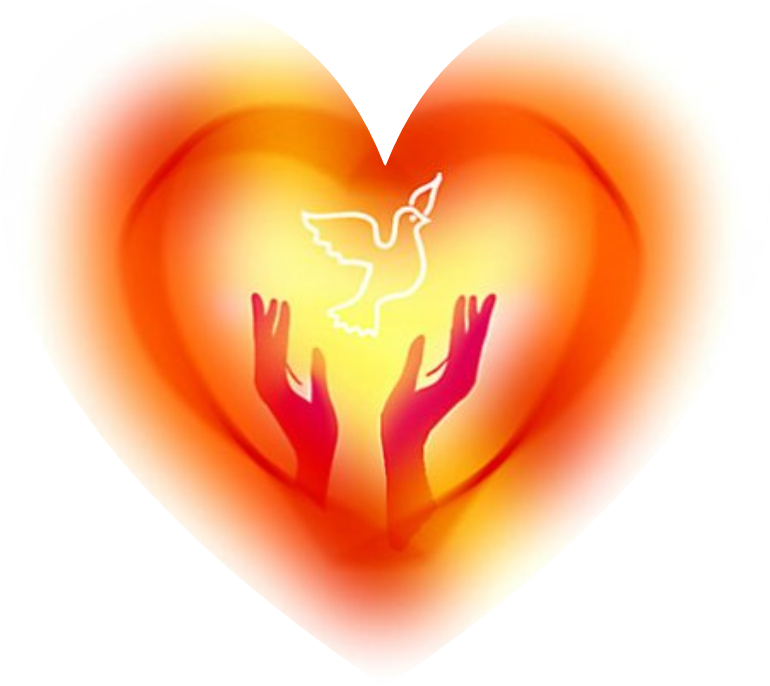   I класс Тематическое планирование Содержание деятельности       Модуль 1. Вводное занятие. Знакомство с работой на внеурочной деятельности. (1 час). Кто такие волонтёры? Зачем помогать природе, окружающим нас людям.      Модуль 2. «Природоохранный слёт» (8 часов).      2.1. Экскурсия на пришкольный участок. (2 часа). История создания. Культурно – досуговая деятельность. Проблемы экологии. Культура поведения в местах отдыха. Клумбы и растения парка.      2.2 Операция «Фантик». Правила уборки пришкольного участка. Инструменты, используемые для уборки мусора. Посильная уборка мусора.        2.3. Выпуск стенгазеты по итогам работы. (2 часа). Что такое стенгазета, что она отображает? Оформление стенгазеты.      Модуль 3. Акция «Мы каждую березку сбережем!»       3.1.  Экскурсия на предприятие по переработке макулатуры. (2 часа). Зачем нужна переработка макулатуры? Что из переработанной макулатуры получают?     3.2.  Операция «Книжка заболела» (4 часа). Что делать, если книжка порвалась? Способы ремонта книг. Оказание посильной помощи в ремонте книг библиотеки.     3.3. Сбор макулатуры (4 часа). Зачем мы собираем старые газеты и журналы? Сбор макулатуры.       Модуль 4. «Учись приносить людям пользу»  (11 часов).     4.1 Ремонт учебников (2 часа).  Зачем ремонтировать учебники? Оказание посильной помощи в ремонте учебников в  библиотеке.     4.2. Что значит быть бережливым? (2 часа).  Что мы можем сберечь для себя, для окружающих?       4.3. Береги воду! (2 часа). Что такое вода? Для чего она нужна? Способы бережного отношения  к воде. Наблюдение в школе за бережным отношением к воде4.4. Крошка хлеба на землю упала. Экскурсия на хлебокомбинат. (2 часа). Бережное отношение к хлебу. Рассказ о ленинградской блокаде в годы Великой Отечественной войны. Экскурсия и уборка памятника.      4.5. Минута час бережет. (1 час). Зачем нужно беречь время? Что я могу сделать за 1 минуту?      4.6. Защита проекта «Чем я могу помочь школе?» (2 часа). Опыт обработки и представления информации о бережном отношении к книгам, воде, времени  для одноклассников и родителей.     Модуль 5. Итоговое занятие.  (1 час). Обобщение и систематизация знаний о пользе или вреде волонтёрской деятельности.Ожидаемые результаты реализации  программыВоспитательные результаты внеурочной социальной деятельности «Юные волонтёры» для учащихся 1 класса распределяются по двум уровням.  1. Результаты первого уровня (приобретение школьником социальных знаний, понимания социальной реальности и повседневной жизни): приобретение школьниками знаний о добровольческой деятельности;  развитие социальных понятий, помогающих сформировать целостный взгляд на окружающий мир, в котором природное  и социальное рассматривается в неразрывном единстве.2. Результаты второго уровня (формирование позитивных отношений школьника к базовым ценностям нашего общества и к социальной реальности в целом): развитие ценностных отношений школьника к окружающему миру, к людям, социальной активности и внимания.II классТематическое планированиеСодержание деятельности        Модуль 1. Вводное занятие. Знакомство с работой на новый учебный год.(1 час). Кто такие волонтёры? Зачем помогать природе, окружающим нас людям.Модуль 2. Птицы – наши друзья. (6 часов).         2.1. Экскурсия на пришкольный участок. (2 часа). История создания. Культурно – досуговая деятельность. Проблемы экологии. Культура поведения в местах отдыха. Клумбы и растения парка.        2.2. Птичья столовая (4 часа). Изготовление с детьми кормушек разного типа. Использование разных вариантов развешивания. Типы кормов. Подкармливание. Наблюдения. Отчёт в рисунках и кратких записях.       Модуль 3. Акция «Мы каждую березку сбережем!»        3.1. Операция «Книжка заболела» (3 часа).  Способы ремонта книг. Оказание посильной помощи в ремонте книг библиотеки.       3.2. Сбор макулатуры (4 часа). Зачем мы собираем старые газеты и журналы? Сбор макулатуры.       Модуль 4. «Учись приносить людям пользу»  (19 часов).      4.1 Акция «Подарок ветерану» (2 часа).  Изготовление подарка  и вручение ветеранам труда.      4.2. Уход за комнатными растениями (3 часа). Способы пересадки комнатных растений и уход за ними. Создание зелёной рекреации.      4.3. Акция «Помоги больным детям»  (5 часов). Рассказ о больных детях. Изготовление подарков, открыток.        4.4. Акция «Память» (4 часа). Рассказ о ветеранах Великой Отечественной войны. Подготовка концертных номеров, изготовление подарков, открыток к празднику Победы.     4.5. Украсим Землю цветами (4 часа). Сбор семян цветочных растений. Посадка семян. Наблюдение за всходами.     4.6. Защита проекта «Клумба» (1 час). Какой я вижу клумбу возле школы. Названия цветов, растущих на клумбе.    Модуль 5. Итоговое занятие.  (1 час). Обобщение и систематизация знаний о пользе или вреде социальной  деятельности.Ожидаемые результаты реализации  программыВоспитательные результаты реализации программы и эффективной внеурочной деятельности предусматривает 2 уровня:        1. Результаты первого уровня (приобретение школьником    социальных знаний, понимания социальной реальности и повседневной жизни):  приобретение школьниками знаний о добровольческой деятельности;  развитие социальных понятий, помогающих сформировать целостный взгляд на окружающий мир, в котором природное  и социальное рассматривается в неразрывном единстве.2. Результаты второго уровня (формирование позитивных отношений школьника к базовым ценностям нашего общества и к социальной реальности в целом): развитие ценностных отношений школьника к окружающему миру, к людям, социальной активности и внимания, идентификация себя как гражданина своей страны.  III  классТематическое планированиеСодержание деятельности        Модуль 1. Вводное занятие. Знакомство с работой на новый уч.год. (1 час).  Зачем помогать природе, окружающим нас людям.Модуль 2. Помощь лесу и лесным жителям (6 часов).         2.1. Праздник для леса (3 часа). Подготовка подарков для зимнего леса (белочек, зимующих лесных птиц). Украшение подарками ели.        2.2. У кормушки (4 часа). Изготовление с детьми кормушек разного типа. Использование разных вариантов развешивания. Типы кормов для разных птиц. Подкармливание. Наблюдения. Отчёт в рисунках и кратких записях.       2.3. Акция в защиту охраняемых растений. (2 часа). Рассказ о цветах – первоцветах. Изготовление листовок в защиту первоцветов.       Модуль 3. Акция «Мы каждую березку сбережем!» (6 часов).       3.1. Операция «Книжка заболела» (2 часа).  Способы ремонта книг. Оказание посильной помощи в ремонте книг библиотеки.       3.2. Сбор макулатуры (4 часа). Зачем мы собираем старые газеты и журналы? Сбор макулатуры.       Модуль 4. «Учись приносить людям пользу»  (17 часов).      4.1 Акция «Подарок ветерану» (2 часа). Рассказ о ветеранах войны и тыла.. Изготовление подарков.      4.2. Акция «Доброе сердце»  (5 часов). Рассказ о больных детях. Изготовление подарков, открыток. Подготовка концертных номеров.       4.3. Акция по энергосбережению и ресурсосбережению (3 часа). Правила экономии электроэнергии и ресурсосбережения. Соблюдение правил экономии электроэнергии, воды, тепла. Выпуск листовок.       4.4. Акция «Память» (4 часа). Рассказ о ветеранах Великой Отечественной войны. Подготовка концертных номеров, изготовление подарков, открыток к празднику Победы.     4.5. Украсим Землю цветами (4 часа). Сбор семян цветочных растений. Агротехника выращивания. Посадка семян. Наблюдение за всходами.    Модуль 5. Итоговое занятие.  (1 час). Обобщение и систематизация знаний о пользе или вреде социальной  деятельности.Ожидаемые результаты реализации  программыВоспитательные результаты реализации программы и эффективной внеурочной деятельности предусматривает 2 уровня:        1. Результаты первого уровня (приобретение школьником    социальных знаний, понимания социальной реальности и повседневной жизни):  приобретение школьниками знаний о добровольческой деятельности;  развитие социальных понятий, помогающих сформировать целостный взгляд на окружающий мир, в котором природное  и социальное рассматривается в неразрывном единстве.2. Результаты второго уровня (формирование позитивных отношений школьника к базовым ценностям нашего общества и к социальной реальности в целом): развитие ценностных отношений школьника к окружающему миру, к людям, социальной активности и внимания, идентификация себя как гражданина своей страны.  IV  классТематическое планированиеСодержание деятельности        Модуль 1. Природоохранный слёт (6 часов). Экскурсия на пришкольный участок (2 часа). История парка. Растения и животные парка.Проведение акции по уборке участка  от упавших старых деревьев (2 часа).  Уборка участка  от упавших старых деревьев.Защита проекта «Лес – это…» (2 часа). Обобщение и систематизация знаний о проделанной работе.Модуль 2. Вторая жизнь старых вещей (9 часов).         2.1. У всех есть старые вещи (1 час). Рассказ и демонстрация старых вещей.        2.2. Второе рождение старых вещей. Изготовление моделей из вторсырья «Экомода» (3 часа). Изготовление с детьми комбинированных  моделей из старых вещей. Использование газет, фантиков, пакетов и т.д. для изготовления моделей. Конкурс «Экомода».       2.3. Секонд – хенд. Изготовление игрушек из старых вещей. Раздача игрушек детям из онкологического центра (5 часов). Изготовление различных мягких игрушек из старых вещей. Раздача этих игрушек.       Модуль 3. Акция «Мы каждую березку сбережем!» (9 часов).       3.1. Операция «Книжка заболела» (4 часа).  Способы ремонта книг. Оказание посильной помощи в ремонте книг библиотеки.       3.2. Сбор макулатуры (5 часа). Зачем мы собираем старые газеты и журналы? Сбор макулатуры.       Модуль 4. «Учись приносить людям пользу»  (9 часов).      4.1 Акция «Доброе сердце» (2 часа). Оказание помощи престарелым.      4.2. Акция по энергосбережению и ресурсосбережению  (2 часа). Соблюдение правил экономии электроэнергии и ресурсосбережение. Выпуск листовок.        4.3. Акция «Память» (2 часа). Рассказ о ветеранах Великой Отечественной войны. Подготовка концертных номеров, изготовление подарков, открыток к празднику Победы.     4.5. Украсим Землю цветами (3 часа). Сбор семян цветочных растений. Агротехника выращивания. Посадка семян. Наблюдение за всходами. Высадка рассады в открытый грунт.        Модуль 5. Итоговое занятие.  (1 час). Обобщение и систематизация знаний о пользе или вреде социальной  деятельности.                                 
Список литературыВасилькова Ю. В. «Социальная педагогика», М.: изд. Центр «Академия», 2005г.Григорьев Д.В., Степанов П.В. Внеурочная деятельность школьников. Методический конструктор. Пособие для учителя. – М.: Просвещение, 2011.Григорьев Д.В., Степанов П.В. Программы внеурочной деятельности. Познавательная деятельность. Проблемно – ценностное общение. Пособие для учителя. М.:Просвещение,2011Данилюк А.Я., Кондаков А.М., Тишков В.А. Концепция духовно-нравственного развития и воспитания личности гражданина России.–М.: Просвещение, 2011Загвязинский В. И. «Личностно-социальный подход в воспитании» // журнал «Педагогика»-№ 3, 2006гКобелева Т. И.Твоя позиция, Гражданин. Методические рекомендации для учителей / Составитель Кобелева Т.И./ – Самара, СГПУ, 2011.Пахомов В.П. Социально – образовательный проект «Гражданин»: методика разработки и реализации. – Самара: Самарский региональный Центр гражданского образования, 2010.Поливанова К.Н. Проектная деятельность школьников. Пособие для учителя. – М.: Просвещение, 2011.Ресурсы Интернета:http://fcior.edu.ru/- федеральный портал школьных цифровых образовательных ресурсов.http://www.school-collection.edu.ru- цифровые образовательные ресурсы для общеобразовательной школы.http://www.russkoe-slovo.ru/- сайт издательства «Русское слово»: имеется методический раздел.№МероприятияСроки1.Организационное заседание волонтерской команды. Распределение поручений. сентябрь2.Составление плана работы на год. Эко дом.сентябрь 3.Тренировочные (теоретические и практические) занятия с членами школьной волонтерской команды. Операция «Фантик»октябрь 4.“Полезные и вредные привычки”  игра для школьников  младшего и среднего звенаноябрь5. Проведение классных часов «Влияние алкоголя на здоровье человека»  в среднем и старшем звененоябрь-декабрь6.Акция: «Помоги зимующим птицам»декабрь7.Проведение членами волонтерской команды тренингов, ролевых игр и других интерактивных мероприятий “Умей сказать – “Нет!” и т.д.январь-май8.Выпустить и раздать буклеты о вредных привычках “Мифы и реальность”  Акция «Книжка заболела»март9.Эко проекты по уборке мусора. Выпуск листовок.апрель10.Акция «Ветеран»май11.Организация интерактивных акций членами волонтерской команды здоровья в пришкольном летнем детском оздоровительном лагереиюнь12.Ведение дневника волонтерской командысистематически13.Подведение итогов работыежемесячно№№Названия модулей и занятий. Виды деятельности Общее количество часовЧасы аудиторных занятийЧасы внеаудиторных занятийДатаДатаДата№№Названия модулей и занятий. Виды деятельности Общее количество часовЧасы аудиторных занятийЧасы внеаудиторных занятийппф1Вводное занятие. Знакомство с работой на внеурочной деятельности.Вводное занятие. Знакомство с работой на внеурочной деятельности.112 Природоохранный слётПриродоохранный слёт8352.1Экскурсия на пришкольный участок Экскурсия на пришкольный участок 222.2Операция «Фантик»Операция «Фантик»4132.3Выпуск стенгазеты по итогам работы.Выпуск стенгазеты по итогам работы.223 Акция «Мы каждую березку сбережем!»Акция «Мы каждую березку сбережем!»11383.1Экскурсия в библиотеку.Экскурсия в библиотеку.223.2Операция «Книжка заболела»Операция «Книжка заболела»4133.3Сбор макулатурыСбор макулатуры4133.4Подведение итогов акции. Акция «Книга в подарок»Подведение итогов акции. Акция «Книга в подарок»114 «Учись приносить людям пользу» «Учись приносить людям пользу»11744.1Ремонт учебниковРемонт учебников2114.2Что значит быть бережливым?Что значит быть бережливым?2114.3Береги воду!Береги воду!2114.4Крошка хлеба на землю упала. Крошка хлеба на землю упала. 2114.5Минута час бережет.Минута час бережет.114.6Защита проекта «Чем я могу помочь школе?»Защита проекта «Чем я могу помочь школе?»225 Итоговое занятиеИтоговое занятие11ВсегоВсего321517№Названия модулей и занятий. Виды деятельности Общее количество часовЧасы аудиторных занятийЧасы внеаудиторных занятийДатаДатаДата№Названия модулей и занятий. Виды деятельности Общее количество часовЧасы аудиторных занятийЧасы внеаудиторных занятийппф1мВводное занятие. Знакомство с планом работы на 2 год.112мПтицы -  наши друзья.6152.1.Экскурсия на пришкольный участок.222.2.Птичья столовая.4133мАкция «Мы каждую берёзку сбережём!»7253.1.Операция «Книжка заболела»3123.2.Сбор макулатуры.4134м«Учись приносить людям пользу»198114.1.Акция «Подарок ветерану»2114.2Уход за комнатными растениями3124.3.Акция «Помоги больным детям».5234.4.Акция «Память»4134.5.Украсим Землю цветами.4224.6.Защита проекта «Клумба»115мИтоговое занятие11Всего341322№Названия модулей и занятий. Виды деятельности Общее количество часовЧасы аудиторных занятийЧасы внеаудиторных занятийДата№Названия модулей и занятий. Виды деятельности Общее количество часовЧасы аудиторных занятийЧасы внеаудиторных занятийпф1мВводное занятие. Знакомство с работой на новый уч.год112мПомощь лесу и лесным жителям.9362.1.Праздник для леса.3122.2.У кормушки.4132.3.Акция в защиту охраняемых растений.2113мАкция «Мы каждую берёзку сбережём!»6243.1.Операция «Книжка заболела»2113.2.Сбор макулатуры.4134м«Учись приносить людям пользу»177104.1.Акция «Подарок ветерану»2114.2Акция «Доброе сердце»4224.3.Акция по энергосбережению и ресурсосбережению3124.4.Акция «Память»4134.5.Украсим Землю цветами.4225мИтоговое занятие11Всего341420№Названия модулей и занятий. Виды деятельности Общее количество часовЧасы аудиторных занятийЧасы внеаудиторных занятийдатадатадата№Названия модулей и занятий. Виды деятельности Общее количество часовЧасы аудиторных занятийЧасы внеаудиторных занятийппф1мПриродоохранный слёт6241.1.Экскурсина пришкольный участок.2111.2.Проведение акции по уборке участка леса от упавших старых деревьев.221.3.Защита проекта «Лес – это…»2112мВторая жизнь старых вещей9542.1.У всех есть старые вещи.112.2.Второе рождение старых вещей. Изготовление моделей из вторсырья «Экомода».3212.3.Секонд – хенд. Изготовление игрушек из старых вещей. Раздача игрушек детям из онкологического центра.5233мАкция «Мы каждую берёзку сбережём!»9363.1.Операция «Книжка заболела»4133.2.Сбор макулатуры.5234м«Учись приносить людям пользу»9454.1.Акция «Доброе сердце»2114.2.Акция по энергосбережению и ресурсосбережению2114.3.Акция «Память»2114.4.Украсим Землю цветами.3125мИтоговое занятие11Всего341519